В соответствии с пунктом 4 статьи 9 Закона Красноярского края 
от 24.04.2008 № 5-1565 «Об особенностях правового регулирования муниципальной службы в Красноярском крае», статьей 24 Устава города Сосновоборска Красноярского края, Сосновоборский городской Совет депутатов  РЕШИЛ:1. Утвердить Положение об условиях и порядке предоставления муниципальному служащему права на пенсию за выслугу лет за счет средств бюджета города Сосновоборска согласно приложению.2. За лицами, приобретшими право на пенсию за выслугу лет в соответствии с Законом края «Об особенностях правового регулирования муниципальной службы в Красноярском крае» и решением Сосновоборского городского Совета депутатов от 24.12.2008 N 250-Р "Об утверждении положения о порядке выплаты пенсии за выслугу лет лицам, замещавшим должности муниципальной службы в городе Сосновоборске" и уволенными с муниципальной службы до 1 января 2017 года, лицами, продолжающими замещать на 1 января 2017 года должности муниципальной службы и имеющими на 1 января 2017 года стаж муниципальной службы для назначения пенсии за выслугу лет не менее 20 лет, лицами, продолжающими замещать на 1 января 2017 года должности муниципальной службы, имеющими на этот день не менее 15 лет указанного стажа и приобретшими до 1 января 2017 года право на страховую пенсию по старости (инвалидности) в соответствии с Федеральным законом от 28 декабря 2013 года № 400-ФЗ «О страховых пенсиях», сохраняется право на пенсию за выслугу лет без учета изменений, внесенных Законом Красноярского края от 22.12.2016 № 2-277 «О внесении изменений в Закон края «Об особенностях организации и правового регулирования государственной гражданской службы Красноярского края» в пункт 1 статьи 9 Закона края «Об особенностях правового регулирования муниципальной службы в Красноярском крае».3. Признать утратившими силу решения Сосновоборского городского Совета депутатов:от 24.12.2008 N 250-Р "Об утверждении положения о порядке выплаты пенсии за выслугу лет лицам, замещавшим должности муниципальной службы в городе Сосновоборске"от 26.01.2011 N 57-Р "О внесении изменений в решение Сосновоборского городского Совета депутатов от 24.12.2008 N 250-Р "Об утверждении положения о порядке выплаты пенсии за выслугу лет лицам, замещавшим должности муниципальной службы в городе Сосновоборске"от 24.08.2011 N 88-Р "О внесении изменений и дополнений в решение Сосновоборского городского Совета депутатов от 24.12.2008 N 250-Р "Об утверждении Положения о порядке выплаты пенсии за выслугу лет лицам, замещавшим должности муниципальной службы в городе Сосновоборске"от 16.05.2012 N 135-Р "О внесении изменений в решение Сосновоборского городского Совета депутатов от 24.12.2008 N 250-Р "Об утверждении Положения о порядке выплаты пенсии за выслугу лет лицам, замещавшим должности муниципальной службы в городе Сосновоборске"от 27.09.2017 N 22/93-р "О внесении изменений в решение Сосновоборского городского Совета депутатов от 24.12.2008 N 250-р "Об утверждении Положения о порядке выплаты пенсии за выслугу лет лицам, замещавшим должности муниципальной службы в городе Сосновоборске"от 26.08.2019 N 43/172-р "О внесении изменений в решение Сосновоборского городского Совета депутатов от 24.12.2008 N 250-р "Об утверждении Положения о порядке выплаты пенсии за выслугу лет лицам, замещавшим должности муниципальной службы в городе Сосновоборске"от 24.01.2022 N 16/65-р "О внесении изменений в решение Сосновоборского городского Совета депутатов от 24.12.2008 N 250-р "Об утверждении Положения о порядке выплаты пенсии за выслугу лет лицам, замещавшим должности муниципальной службы в городе Сосновоборске".от 20.06.2023 N 30/131-р "О внесении изменений в решение Сосновоборского городского Совета депутатов от 24.12.2008 N 250-р "Об утверждении Положения о порядке выплаты пенсии за выслугу лет лицам, замещавшим должности муниципальной службы в городе Сосновоборске"от 04.07.2023 N 31/135-р "О внесении изменений в решение Сосновоборского городского Совета депутатов от 24.12.2008 N 250-р "Об утверждении Положения о порядке выплаты пенсии за выслугу лет лицам, замещавшим должности муниципальной службы в городе Сосновоборске".4. Контроль за исполнением настоящего решения возложить на постоянную комиссию по правовым вопросам (Н.А.Залетаева).5. Решение вступает в силу в день, следующий за днем его официального опубликования в городской газете «Рабочий».Приложение к решению Сосновоборского городского Совета депутатов от 27.11.2023  №33/149-рПоложение об условиях и порядке предоставления муниципальному  служащему права на пенсию за выслугу лет за счет средств бюджета 
города Сосновоборска1. ОБЩИЕ ПОЛОЖЕНИЯ1.1. Настоящее Положение определяет условия и порядок предоставления лицам, замещавшим должности муниципальной службы, пенсии за выслугу лет за счет средств бюджета города Сосновоборска (далее – Положение, пенсия за выслугу лет).1.2. Право на пенсию за выслугу лет имеют муниципальные служащие города Сосновоборска, указанные в статье 9 Закона Красноярского края от 24.04.2008 № 5-1565 «Об особенностях правового регулирования муниципальной службы в Красноярском крае» (далее – Закон края № 5-1565).1.3. Пенсия за выслугу лет не выплачивается в период прохождения государственной службы Российской Федерации, при замещении государственной должности Российской Федерации, государственной должности субъекта Российской Федерации, муниципальной должности, замещаемой на постоянной основе, должности муниципальной службы, а также в период работы в межгосударственных (межправительственных) органах, созданных с участием Российской Федерации, на должностях, по которым в соответствии с международными договорами Российской Федерации осуществляются назначение и выплата пенсий за выслугу лет в порядке и на условиях, которые установлены для федеральных государственных гражданских служащих, а также в случае прекращения гражданства Российской Федерации. При последующем увольнении с государственной службы Российской Федерации или освобождении от указанных должностей выплата пенсии за выслугу лет возобновляется со дня, следующего за днем увольнения с указанной службы или освобождения от указанных должностей гражданина, обратившегося с заявлением о ее возобновлении.1.4. Лицам, имеющим одновременно право на пенсию за выслугу лет в соответствии с настоящим Положением и пенсию за выслугу лет, ежемесячную доплату к пенсии, ежемесячное пожизненное содержание или дополнительное (пожизненное) ежемесячное материальное обеспечение, назначаемые и финансируемые за счет средств федерального бюджета в соответствии с федеральным законодательством, а также на пенсию за выслугу лет (ежемесячную доплату к пенсии, иные выплаты), устанавливаемые в соответствии с краевым законодательством, законодательством других субъектов Российской Федерации или актами органов местного самоуправления в связи с прохождением государственной гражданской службы края, других субъектов Российской Федерации или муниципальной службы, назначается пенсия за выслугу лет в соответствии с настоящей статьей или одна из указанных выплат по их выбору.2. РАЗМЕР ПЕНСИИ ЗА ВЫСЛУГУ ЛЕТ2.1. Пенсия за выслугу лет назначается в размере 45 процентов среднемесячного заработка муниципального служащего за вычетом страховой пенсии по старости (инвалидности), фиксированной выплаты к страховой пенсии и повышений фиксированной выплаты к страховой пенсии, установленных в соответствии с Федеральным законом от 28 декабря 2013 года № 400-ФЗ «О страховых пенсиях». За каждый полный год стажа муниципальной службы сверх стажа, установленного в соответствии с пунктом 1 статьи 9 Закона края № 5-1565, пенсия за выслугу лет увеличивается на 3 процента среднемесячного заработка. Общая сумма пенсии за выслугу лет и страховой пенсии по старости (инвалидности), фиксированной выплаты к страховой пенсии и повышений фиксированной выплаты к страховой пенсии не может превышать 75 процентов среднемесячного заработка муниципального служащего.2.2. Размер среднемесячного заработка, исходя из которого исчисляется пенсия за выслугу лет, не должен превышать 2,8 суммы должностного оклада и ежемесячной надбавки за классный чин (далее - оклад для назначения пенсии) с учетом действующих на территории районного коэффициента, процентной надбавки за стаж работы в районах Крайнего Севера и приравненных к ним местностях и процентной надбавки за работу в местностях с особыми климатическими условиями, установленного по должности муниципальной службы, замещавшейся на день прекращения муниципальной службы либо на день достижения возраста, дающего право на страховую пенсию по старости в соответствии с Федеральным законом от 28 декабря 2013 года № 400-ФЗ «О страховых пенсиях», за исключением случая, предусмотренного абзацем вторым настоящего пункта. Количество окладов для назначения пенсии, предусмотренное абзацем первым настоящего пункта, увеличивается на 0,1 оклада для назначения пенсии за каждый полный год стажа муниципальной службы свыше 30 лет, но не более чем до 3,8 оклада для назначения пенсии включительно.2.3. Максимальный размер пенсии муниципального служащего не может превышать максимальный размер пенсии государственного гражданского служащего края по соответствующей должности государственной гражданской службы края согласно приложению 2 к Закону края № 5-1565, исчисляемый при аналогичных условиях назначения пенсии за выслугу лет исходя из максимального размера оклада денежного содержания по соответствующей должности государственной гражданской службы края, рассчитываемого в соответствии  с Законом края от 04.06.2019 № 7-2864 «Об оплате труда лиц, замещающих государственные должности Красноярского края, и государственных гражданских служащих Красноярского края» с учетом действующих на территории районного коэффициента, процентной надбавки за стаж работы в районах Крайнего Севера и приравненных к ним местностях и процентной надбавки за работу в местностях с особыми климатическими условиями.2.4. При определении размера пенсии за выслугу лет в порядке, установленном настоящим Положением, не учитываются суммы, предусмотренные пунктом 3 статьи 14 Федерального закона от 15 декабря 2001 года № 166-ФЗ «О государственном пенсионном обеспечении в Российской Федерации».2.5. Размер пенсии за выслугу лет исчисляется по выбору муниципального служащего, обратившегося за установлением пенсии за выслугу лет, исходя из среднемесячного заработка за последние 12 полных месяцев муниципальной службы, предшествовавших дню ее прекращения либо дню достижения гражданином возраста, дающего право на страховую пенсию по старости в соответствии с частью 1 статьи 8 и статьями 30 - 33 Федерального закона от 28 декабря 2013 года № 400-ФЗ «О страховых пенсиях» (дававшего право на трудовую пенсию в соответствии с Федеральным законом от 17 декабря 2001 года № 173-ФЗ «О трудовых пенсиях в Российской Федерации»).2.6. Для определения среднемесячного заработка, исходя из которого исчисляется пенсия за выслугу лет, учитывается денежное содержание муниципальных служащих, состоящее из следующих выплат:	1) должностной оклад;	2) ежемесячная надбавка за классный чин;	3) ежемесячная надбавка за особые условия муниципальной службы;	4) ежемесячная надбавка за выслугу лет;	5) ежемесячное денежное поощрение;	6) ежемесячная процентная надбавка к должностному окладу за работу со сведениями, составляющими государственную тайну;	7) премии;	8) единовременная выплата при предоставлении ежегодного оплачиваемого отпуска;	9) материальная помощь.При определении среднемесячного заработка учитываются действующие на территории края районный коэффициент, процентная надбавка к заработной плате за стаж работы в районах Крайнего Севера и приравненных к ним местностях, в иных местностях края с особыми климатическими условиями (далее – районный коэффициент и надбавки).2.7. За период сохранения за муниципальным служащим в соответствии с законодательством Российской Федерации денежного содержания по замещаемой им должности муниципальной службы для определения среднемесячного заработка учитывается указанное денежное содержание.2.8. При исчислении среднемесячного заработка из расчетного периода исключается время нахождения муниципального служащего в отпусках без сохранения денежного содержания, по беременности и родам, по уходу 
за ребенком до достижения им установленного законом возраста, а также периоды временной нетрудоспособности. Начисленные за это время суммы соответствующих пособий не учитываются. 2.9. Размер среднемесячного заработка при отсутствии в расчетном периоде исключаемых из него в соответствии с пунктом 2.8 Положения времени нахождения муниципального служащего в соответствующих отпусках и периода временной нетрудоспособности определяется путем деления общей суммы начисленного в расчетном периоде денежного содержания на 12.2.10. В случае если из расчетного периода исключаются в соответствии с пунктом 2.8 Положения время нахождения муниципального служащего в соответствующих отпусках и период временной нетрудоспособности, размер среднемесячного заработка определяется путем деления указанной суммы на количество фактически отработанных дней в расчетном периоде и умножается на 21 (среднемесячное число рабочих дней в году).При этом выплаты, указанные в подпунктах 7 и 8 пункта 2.6 Положения, учитываются при определении среднемесячного заработка в размере одной двенадцатой фактически начисленных в этом периоде выплат.2.11. По заявлению муниципального служащего из числа полных месяцев, за которые определяется месячное денежное содержание, исключаются месяцы, когда муниципальный служащий находился в отпуске без сохранения денежного содержания. При этом исключенные месяцы должны заменяться другими, непосредственно предшествующими избранному периоду.Если в течение расчетного периода произошло повышение денежного содержания, месячное денежное содержание за весь расчетный период рассчитывается с учетом повышения денежного содержания.2.12. В случае выплаты пенсии за выслугу лет муниципальному служащему в минимальном размере ограничение по общей сумме пенсии за выслугу лет и страховой пенсии по старости (инвалидности), фиксированной выплаты к страховой пенсии и повышений фиксированной выплаты к страховой пенсии, установленное пунктом 2.1 не применяется.2.12.1. До 31.12.2023 минимальный размер пенсии за выслугу лет муниципального служащего составляет:1000 рублей при наличии у муниципальных служащих стажа муниципальной службы менее 20 лет;2000 рублей при наличии у муниципальных служащих стажа муниципальной службы от 20 до 30 лет;3000 рублей при наличии у муниципальных служащих стажа муниципальной службы от 30 и более лет.2.12.2 С 01.01.2024 размер пенсии за выслугу лет не может быть менее устанавливаемого настоящим пунктом минимального размера пенсии за выслугу лет, увеличенного на районный коэффициент, процентную надбавку к заработной плате за стаж работы в районах Крайнего Севера и приравненных к ним местностях края, в иных местностях края с особыми климатическими условиями, применяемые при расчете денежного содержания муниципального служащего на день прекращения муниципальной службы либо на день достижения возраста, дающего право на страховую пенсию по старости в соответствии с Федеральным законом "О страховых пенсиях":5000 рублей - при наличии у муниципальных служащих стажа муниципальной службы менее 20 лет;7000 рублей - при наличии у муниципальных служащих стажа муниципальной службы от 20 до 30 лет;10000 рублей - при наличии у муниципальных служащих стажа муниципальной службы 30 и более лет.2.13. Перерасчет размера пенсии за выслугу лет муниципальным служащим производится после ее назначения с применением положений пунктов 2.1 – 2.11 настоящего Положения в следующих случаях:а) увеличения продолжительности стажа муниципальной службы в связи с замещением государственной должности Российской Федерации, государственной должности субъекта Российской Федерации, муниципальной должности, замещаемой на постоянной основе, должности государственной гражданской службы Российской Федерации или должности муниципальной службы и (или) замещения должности муниципальной службы в органах местного самоуправления, расположенных на территории края,  не менее 12 полных месяцев с более высоким должностным окладом;б) увеличения в централизованном порядке размера денежного содержания по должности муниципальной службы, замещавшейся либо на день прекращения муниципальной службы, либо на день достижения возраста, дающего право на страховую пенсию по старости, предусмотренную Федеральным законом от 28 декабря 2013 года № 400-ФЗ «О страховых пенсиях» (дававшего право на трудовую пенсию по старости в соответствии с Федеральным законом от 17 декабря 2001 года № 173-ФЗ «О трудовых пенсиях в Российской Федерации);в) изменения размера страховой пенсии по старости (инвалидности), фиксированной выплаты к страховой пенсии, повышений фиксированной выплаты к страховой пенсии, исходя из которых определен размер пенсии за выслугу лет.2.14. Размер пенсии за выслугу лет пересчитывается со сроков, установленных для изменения размера страховой пенсии по старости (инвалидности), изменения размера денежного содержания муниципальных служащих, возобновления выплаты пенсии за выслугу лет в случае, предусмотренном подпунктом «а» пункта 2.13 настоящего Положения.3. ПОРЯДОК НАЗНАЧЕНИЯ И ВЫПЛАТЫ ПЕНСИИ ЗА ВЫСЛУГУ ЛЕТ3.1. Заявление на имя Главы города Сосновоборска о назначении пенсии за выслугу лет по форме согласно приложению 1 к настоящему Положению, подается лицом, претендующим на установление пенсии за выслугу лет, в управление делами и кадрами администрации города. 3.2. К заявлению о назначении пенсии за выслугу лет должны быть приложены следующие документы:копии трудовой книжки (при наличии), и (или) сведения о трудовой деятельности, предусмотренные статьей 66.1 Трудового кодекса Российской Федерации, иные документы, подтверждающие периоды, включаемые в стаж муниципальной службы, заверенные нотариально либо кадровой службой (специалистом, осуществляющим кадровую работу) по последнему месту замещения должности муниципальной службы;При подаче указанных документов предъявляется паспорт и трудовая книжка (при наличии) лица, претендующего на установление пенсии за выслугу лет. Подлинники документов после сличения с их копиями возвращаются заявителю.3.3. После регистрации заявления администрация города в порядке межведомственного информационного взаимодействия в соответствии с Федеральным законом от 27.07.2010 № 210-ФЗ «Об организации предоставления государственных и муниципальных услуг» запрашивает в соответствующих государственных органах, органах местного самоуправления и иных органах (организациях) следующие документы:копию муниципального правового акта, приказа об увольнении с должности муниципальной службы, заверенного соответствующим органом местного самоуправления, избирательной комиссией, архивом;заверенную копию военного билета (для граждан, проходивших военную службу на должностях, период службы в которых включается в стаж муниципальной службы для назначения пенсии за выслугу лет);справку Управления Пенсионного Фонда Российской Федерации о назначении трудовой пенсии в соответствии с действующим федеральным законодательством и о размере страховой пенсии по старости (инвалидности) на момент подачи заявления о назначении пенсии за выслугу лет;справку о размере среднемесячного заработка за последние 12 полных месяцев муниципальной службы по форме согласно приложению 2 к настоящему Положению;сведения о размере месячного денежного вознаграждения (для депутатов, выборных должностных лиц местного самоуправления, осуществлявших свои полномочия на постоянной основе);справку о периодах службы (работы), учитываемых для назначения пенсии за выслугу лет, с указанием стажа муниципальной службы по форме согласно приложению 3 к настоящему Положению;другие документы, подтверждающие периоды, включаемые в стаж муниципальной службы;документ, подтверждающий регистрацию в системе обязательного пенсионного страхования.По своему желанию, заявитель может самостоятельно представить одновременно с подачей заявления о назначении пенсии за выслугу лет необходимые для ее назначения документы.3.4. Запрещено требовать от заявителя представления документов и информации или осуществления действий, представление или осуществление которых не предусмотрено пунктом 3.2 настоящего Положения.3.5. Основанием для назначения пенсии за выслугу лет является муниципальный правовой акт – распоряжение, издаваемое администрацией города (далее – Распоряжение). В Распоряжении указывается процентное отношение к среднемесячному заработку, дата, с которой устанавливается пенсия. Проект Распоряжения готовится управлением делами и кадрами (специалистом, осуществляющим кадровую работу). Решение об установлении пенсии за выслугу лет при наличии всех необходимых документов принимается администрацией города в месячный срок. В случае принятия администрацией города решения об отказе в назначении пенсии за выслугу лет заявитель письменно уведомляется об этом с указанием оснований, в соответствии с которыми было принято данное решение, а также порядка его обжалования. 3.6. Распоряжение с пакетом документов, на основании которых оно было издано, направляется управлением делами и кадрами администрации города в Финансовое управление администрации города Сосновоборска, осуществляющее непосредственную выплату пенсий получателям, перерасчет размера пенсии за выслугу лет, приостановление, возобновление, прекращение выплаты, консультирование по вопросам расчета, перерасчета, ведение бухгалтерского учета и представление отчетности о выплачиваемых средствах.3.7. Пенсия за выслугу лет устанавливается и выплачивается со дня подачи заявления, но не ранее чем со дня возникновения права на нее.3.8. Лицам, имеющим стаж, дающий право на установление пенсии за выслугу лет, и уволенным в связи с ликвидацией органа местного самоуправления, избирательной комиссии (его структурного подразделения) либо в связи с сокращением численности или штата работников, пенсия за выслугу лет устанавливается со дня, следующего за днем, в котором сохранение средней заработной платы в соответствии с действующим законодательством было прекращено.3.9. Выплата пенсии за выслугу лет производится до 15 числа месяца, следующего за расчетным, на счет, открытый в российской кредитной организации, указанный в заявлении получателя пенсии за выслугу лет.3.10. Лицо, получающее пенсию за выслугу лет, обязано в пятидневный срок сообщить в письменной форме в уполномоченный орган о назначении на государственную должность Российской Федерации, государственную должность субъекта Российской Федерации, муниципальную должность, замещаемую на постоянной основе, должность федеральной государственной службы, должность государственной гражданской службы субъекта Российской Федерации или должность муниципальной службы, работе в межгосударственных (межправительственных) органах, на должностях, по которым в соответствии с международными договорами Российской Федерации осуществляются назначение и выплата пенсий за выслугу лет в порядке и на условиях, которые установлены для федеральных государственных гражданских служащих, а также при прекращении гражданства РФ.Приложение 1  к положению об условиях и порядке предоставления муниципальному служащему права на пенсию за выслугу лет за счет средств бюджета города СосновоборскаГлаве города Сосновоборска                         от _______________________________________________                                                        (Ф.И.О. (последнее - при наличии)  __________________________________________________                                                                             (серия, номер паспорта, кем и когда выдан)                         __________________________________________________                                                    (подробный почтовый адрес)                         __________________________________________________                                               тел.ЗАЯВЛЕНИЕ       В соответствии с Положением об условиях и порядке предоставления муниципальному служащему права на пенсию за выслугу лет за счет средств бюджета города Сосновоборска,  утвержденного  решением Сосновоборского  городского Совета депутатов от  __ 11.2023  N  _______, прошу  назначить  мне  пенсию за выслугу лет какмуниципальному   служащему   города   Сосновоборска   за   счет   средств  бюджета города Сосновоборска.    Выплату  пенсии  муниципального служащего прошу перечислять на мой счет____________________________________________________________________.(полные реквизиты)    О  замещении  государственной  службы  Российской  Федерации, замещении государственной  должности  Российской Федерации, государственной должности субъекта  Российской  Федерации,  муниципальной  должности,  замещаемой  на постоянной  основе,  должности  муниципальной  службы,  а  также  работе  в межгосударственных  (межправительственных)  органах,  созданных  с участием Российской   Федерации,   на   должностях,  по  которым  в  соответствии  с международными  договорами Российской Федерации осуществляются назначение и выплата  пенсий за выслугу лет в порядке и на условиях, которые установлены для   федеральных   государственных   гражданских   служащих,   прекращении гражданства  Российской Федерации, об изменении размера страховой пенсии, а также  назначении  пенсии  за  выслугу  лет,  ежемесячной доплаты к пенсии, ежемесячного  пожизненного  содержания  или  дополнительного (пожизненного) ежемесячного материального обеспечения, назначаемых и финансируемых за счет средств    федерального    бюджета    в    соответствии    с    федеральным законодательством,  а  также  пенсии  за выслугу лет (ежемесячной доплаты к пенсии,  иных  выплат),  устанавливаемых в соответствии с законодательством Красноярского края, законодательством других субъектов Российской Федерации или   актами   органов  местного  самоуправления  в  связи  с  прохождением государственной  гражданской  службы  Красноярского  края, других субъектов Российской  Федерации или муниципальной службы, обязуюсь письменно сообщить в  5-дневный  срок  со  дня   наступления   соответствующих   обстоятельств в Финансовое Управление администрации города Сосновоборска.	К заявлению прилагаю следующие документы:______________________________________________________________________________________________________________________________________________________"__" ______________ 20__     _________________________                                                                   (подпись)Заявление зарегистрировано "__" ______________ 20__ N __________________Приложение 2к положению об условиях и порядке предоставления муниципальному служащему права на пенсию за выслугу лет за счет средств бюджета города СосновоборскаСПРАВКАо размере месячного денежного содержания лица,замещавшего должность муниципальной службы,для установления пенсии за выслугу летВыдана _______________________________________, замещавшему (ей)  должность                                   (фамилия, имя, отчество)муниципальной службы ______________________________________________________в _________________________________________________________________________   (наименование муниципального органа)ИТОГО:Руководитель (должность) ____________________________                                                  подпись                    Ф.И.О.Главный бухгалтер ______________________________________ М.П.                                              подпись       Ф.И.О.Приложение 3к положению об условиях и порядке предоставления муниципальному служащему права на пенсию за выслугу лет за счет средств бюджета города СосновоборскаСПРАВКАО ПЕРИОДАХ СЛУЖБЫ (РАБОТЫ), УЧИТЫВАЕМЫХПРИ ИСЧИСЛЕНИИ СТАЖА МУНИЦИПАЛЬНОЙ СЛУЖБЫВыдана ________________________________________________________                                                                  (фамилия, имя, отчество)Замещавшему ______________________________________________________                                 (наименование должности, дающей право на пенсию за выслугу лет)ВСЕГО: Руководитель муниципального органа                подпись              инициалы, фамилия              Исполнитель ФИО телефонМП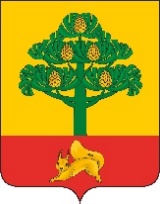 СОСНОВОБОРСКИЙ ГОРОДСКОЙ СОВЕТ ДЕПУТАТОВРЕШЕНИЕ27 ноября  2023                                                                                                           № 33/149-рг. СосновоборскОб утверждении Положения об условиях и порядке предоставления  муниципальному служащему права на пенсию за выслугу лет за счет средств бюджета города СосновоборскаПредседатель Сосновоборского 
городского Совета депутатов                            Б.М. Пучкин   Глава города Сосновоборска                                     А.С. КудрявцевNГод, месяцДолжностной окладЕжемесячная надбавка за классный чинЕжемесячная надбавка за особые условия муниципальной службыЕжемесячная надбавка за выслугу летЕжемесячное денежное поощрениеПремииЕжемесячная процентная надбавка за работу со сведениями, составляющими государственную тайнуЕдиновременная выплата при предоставлении ежегодного оплачиваемого отпускаРайон. коэф., надбавка за стажМатериальная помощьИтого12345678910111213123456789101112NНомер записи в трудовой книжкеНаименование организации, должностиПродолжительность службыПродолжительность службыПродолжительность службыПродолжительность службыПродолжительность службыПродолжительность службыПродолжительность службыПродолжительность службыСтаж службы, принимаемый для исчисления размера пенсииСтаж службы, принимаемый для исчисления размера пенсииСтаж службы, принимаемый для исчисления размера пенсиигодмесяцчисло№,дата приказа (распоряжения)годмесяцчисло№,дата приказа (распоряжения)Кол-во летКол-во месяцевКол-во дней